Table 9.1 Science, arts and professional qualifications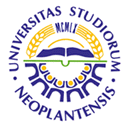 UNIVERSITY OF NOVI SADFACULTY OF AGRICULTURE 21000 NOVI SAD, TRG DOSITEJA OBRADOVIĆA 8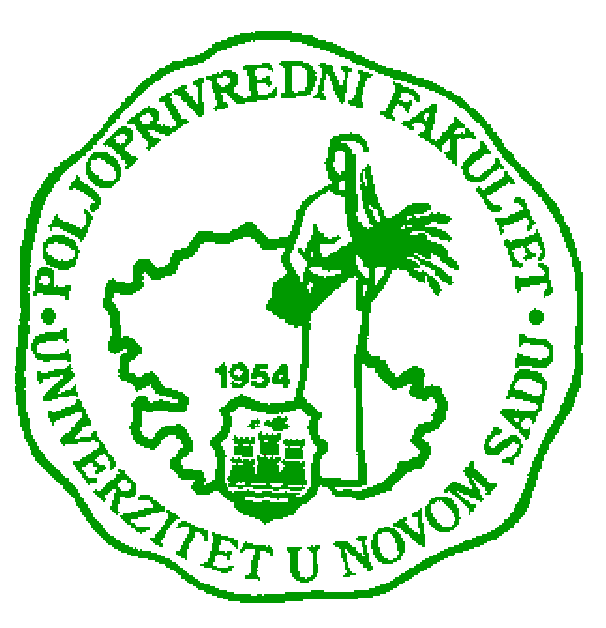 Study Programme AccreditationUNDERGRADUATE ACADEMIC STUDIES        ANIMAL HUSBANDRYName and last name:Name and last name:Name and last name:Name and last name:Name and last name:Name and last name:Mladen IvaniševićMladen IvaniševićMladen IvaniševićMladen IvaniševićMladen IvaniševićAcademic title:Academic title:Academic title:Academic title:Academic title:Academic title:MSc agricultural engineer, Research AssistantMSc agricultural engineer, Research AssistantMSc agricultural engineer, Research AssistantMSc agricultural engineer, Research AssistantMSc agricultural engineer, Research AssistantName of the institution where the teacher works full time and starting date:Name of the institution where the teacher works full time and starting date:Name of the institution where the teacher works full time and starting date:Name of the institution where the teacher works full time and starting date:Name of the institution where the teacher works full time and starting date:Name of the institution where the teacher works full time and starting date:Faculty of Agriculture Novi Sad, 2013Faculty of Agriculture Novi Sad, 2013Faculty of Agriculture Novi Sad, 2013Faculty of Agriculture Novi Sad, 2013Faculty of Agriculture Novi Sad, 2013Scientific or art field:Scientific or art field:Scientific or art field:Scientific or art field:Scientific or art field:Scientific or art field:Agricultural engineeringAgricultural engineeringAgricultural engineeringAgricultural engineeringAgricultural engineeringAcademic carieerAcademic carieerAcademic carieerAcademic carieerAcademic carieerAcademic carieerAcademic carieerAcademic carieerAcademic carieerAcademic carieerAcademic carieerYearInstitutionInstitutionInstitutionInstitutionInstitutionFieldFieldAcademic title election:Academic title election:Academic title election:2013Faculty of Agriculture Novi SadFaculty of Agriculture Novi SadFaculty of Agriculture Novi SadFaculty of Agriculture Novi SadFaculty of Agriculture Novi SadBioengineeringBioengineeringPhD thesis:PhD thesis:PhD thesis:Specialization:Specialization:Specialization:Magister thesisMagister thesisMagister thesis2011Faculty of Agriculture Novi SadFaculty of Agriculture Novi SadFaculty of Agriculture Novi SadFaculty of Agriculture Novi SadFaculty of Agriculture Novi SadAgricultural engineeringAgricultural engineeringBachelor's thesisBachelor's thesisBachelor's thesis2010Faculty of AgricultureNovi SadFaculty of AgricultureNovi SadFaculty of AgricultureNovi SadFaculty of AgricultureNovi SadFaculty of AgricultureNovi SadAgricultural engineeringAgricultural engineeringList of courses being held by the teacher in the accredited study programmesList of courses being held by the teacher in the accredited study programmesList of courses being held by the teacher in the accredited study programmesList of courses being held by the teacher in the accredited study programmesList of courses being held by the teacher in the accredited study programmesList of courses being held by the teacher in the accredited study programmesList of courses being held by the teacher in the accredited study programmesList of courses being held by the teacher in the accredited study programmesList of courses being held by the teacher in the accredited study programmesList of courses being held by the teacher in the accredited study programmesList of courses being held by the teacher in the accredited study programmesIDCourse nameCourse nameCourse nameCourse nameCourse nameStudy programme name, study typeStudy programme name, study typeStudy programme name, study typeNumber of active teaching classes1.3OPT7O31Livestock machineryLivestock machineryLivestock machineryLivestock machineryLivestock machineryAgricultural engineeringAgricultural engineeringAgricultural engineering0+32.3OST3O12Mehanization and automatization in animal husbandryMehanization and automatization in animal husbandryMehanization and automatization in animal husbandryMehanization and automatization in animal husbandryMehanization and automatization in animal husbandryAnimal husbandryAnimal husbandryAnimal husbandry0+23.3OPT7I51Design of livestock buildingsDesign of livestock buildingsDesign of livestock buildingsDesign of livestock buildingsDesign of livestock buildingsAgricultural engineeringAgricultural engineeringAgricultural engineering0+24.3OAI6O27Biotechnical finishing systems in animal husbandryBiotechnical finishing systems in animal husbandryBiotechnical finishing systems in animal husbandryBiotechnical finishing systems in animal husbandryBiotechnical finishing systems in animal husbandryAgrindustrial engineeringAgrindustrial engineeringAgrindustrial engineering0+35.ZMPT1I07Мicroclimate in animal husbandry (M)Мicroclimate in animal husbandry (M)Мicroclimate in animal husbandry (M)Мicroclimate in animal husbandry (M)Мicroclimate in animal husbandry (M)Agricultural engineeringAgricultural engineeringAgricultural engineering0+2Representative refferences (minimum 5, not more than 10)Representative refferences (minimum 5, not more than 10)Representative refferences (minimum 5, not more than 10)Representative refferences (minimum 5, not more than 10)Representative refferences (minimum 5, not more than 10)Representative refferences (minimum 5, not more than 10)Representative refferences (minimum 5, not more than 10)Representative refferences (minimum 5, not more than 10)Representative refferences (minimum 5, not more than 10)Representative refferences (minimum 5, not more than 10)Representative refferences (minimum 5, not more than 10)Zoranović, M., Dimitrijević Aleksandra, Bajkin, A., Ponjičan, O., Ivanišević, M., Potkonjak, V. (2010): Upotreba toplotne pumpe u stočarstvu. Savremena poljoprivredna tehnika, Vol. 36: 4, 438-446.Zoranović, M., Dimitrijević Aleksandra, Bajkin, A., Ponjičan, O., Ivanišević, M., Potkonjak, V. (2010): Upotreba toplotne pumpe u stočarstvu. Savremena poljoprivredna tehnika, Vol. 36: 4, 438-446.Zoranović, M., Dimitrijević Aleksandra, Bajkin, A., Ponjičan, O., Ivanišević, M., Potkonjak, V. (2010): Upotreba toplotne pumpe u stočarstvu. Savremena poljoprivredna tehnika, Vol. 36: 4, 438-446.Zoranović, M., Dimitrijević Aleksandra, Bajkin, A., Ponjičan, O., Ivanišević, M., Potkonjak, V. (2010): Upotreba toplotne pumpe u stočarstvu. Savremena poljoprivredna tehnika, Vol. 36: 4, 438-446.Zoranović, M., Dimitrijević Aleksandra, Bajkin, A., Ponjičan, O., Ivanišević, M., Potkonjak, V. (2010): Upotreba toplotne pumpe u stočarstvu. Savremena poljoprivredna tehnika, Vol. 36: 4, 438-446.Zoranović, M., Dimitrijević Aleksandra, Bajkin, A., Ponjičan, O., Ivanišević, M., Potkonjak, V. (2010): Upotreba toplotne pumpe u stočarstvu. Savremena poljoprivredna tehnika, Vol. 36: 4, 438-446.Zoranović, M., Dimitrijević Aleksandra, Bajkin, A., Ponjičan, O., Ivanišević, M., Potkonjak, V. (2010): Upotreba toplotne pumpe u stočarstvu. Savremena poljoprivredna tehnika, Vol. 36: 4, 438-446.Zoranović, M., Dimitrijević Aleksandra, Bajkin, A., Ponjičan, O., Ivanišević, M., Potkonjak, V. (2010): Upotreba toplotne pumpe u stočarstvu. Savremena poljoprivredna tehnika, Vol. 36: 4, 438-446.Zoranović, M., Dimitrijević Aleksandra, Bajkin, A., Ponjičan, O., Ivanišević, M., Potkonjak, V. (2010): Upotreba toplotne pumpe u stočarstvu. Savremena poljoprivredna tehnika, Vol. 36: 4, 438-446.Zoranović, M., Dimitrijević Aleksandra, Bajkin, A., Ponjičan, O., Ivanišević, M., Potkonjak, V. (2010): Upotreba toplotne pumpe u stočarstvu. Savremena poljoprivredna tehnika, Vol. 36: 4, 438-446.Zoranović, M., Potkonjak, V., Turan, J., Ivanišević, M. (2011): Problemi aerobnih i anaerobnih emisija gasova iz stočnog stajnjaka. Savremena poljoprivredna tehnika. Vol. 37, No. 2, 213-222.Zoranović, M., Potkonjak, V., Turan, J., Ivanišević, M. (2011): Problemi aerobnih i anaerobnih emisija gasova iz stočnog stajnjaka. Savremena poljoprivredna tehnika. Vol. 37, No. 2, 213-222.Zoranović, M., Potkonjak, V., Turan, J., Ivanišević, M. (2011): Problemi aerobnih i anaerobnih emisija gasova iz stočnog stajnjaka. Savremena poljoprivredna tehnika. Vol. 37, No. 2, 213-222.Zoranović, M., Potkonjak, V., Turan, J., Ivanišević, M. (2011): Problemi aerobnih i anaerobnih emisija gasova iz stočnog stajnjaka. Savremena poljoprivredna tehnika. Vol. 37, No. 2, 213-222.Zoranović, M., Potkonjak, V., Turan, J., Ivanišević, M. (2011): Problemi aerobnih i anaerobnih emisija gasova iz stočnog stajnjaka. Savremena poljoprivredna tehnika. Vol. 37, No. 2, 213-222.Zoranović, M., Potkonjak, V., Turan, J., Ivanišević, M. (2011): Problemi aerobnih i anaerobnih emisija gasova iz stočnog stajnjaka. Savremena poljoprivredna tehnika. Vol. 37, No. 2, 213-222.Zoranović, M., Potkonjak, V., Turan, J., Ivanišević, M. (2011): Problemi aerobnih i anaerobnih emisija gasova iz stočnog stajnjaka. Savremena poljoprivredna tehnika. Vol. 37, No. 2, 213-222.Zoranović, M., Potkonjak, V., Turan, J., Ivanišević, M. (2011): Problemi aerobnih i anaerobnih emisija gasova iz stočnog stajnjaka. Savremena poljoprivredna tehnika. Vol. 37, No. 2, 213-222.Zoranović, M., Potkonjak, V., Turan, J., Ivanišević, M. (2011): Problemi aerobnih i anaerobnih emisija gasova iz stočnog stajnjaka. Savremena poljoprivredna tehnika. Vol. 37, No. 2, 213-222.Zoranović, M., Potkonjak, V., Turan, J., Ivanišević, M. (2011): Problemi aerobnih i anaerobnih emisija gasova iz stočnog stajnjaka. Savremena poljoprivredna tehnika. Vol. 37, No. 2, 213-222.Zoranović, M., Potkonjak, V., Turan, J., Ivanišević, M. (2012): Ekološki i energetski značaj emisije amonijaka u fazama tretmana stajnjakom. Savremena poljoprivredna tehnika. Vol. 38, No. 2, 109-119Zoranović, M., Potkonjak, V., Turan, J., Ivanišević, M. (2012): Ekološki i energetski značaj emisije amonijaka u fazama tretmana stajnjakom. Savremena poljoprivredna tehnika. Vol. 38, No. 2, 109-119Zoranović, M., Potkonjak, V., Turan, J., Ivanišević, M. (2012): Ekološki i energetski značaj emisije amonijaka u fazama tretmana stajnjakom. Savremena poljoprivredna tehnika. Vol. 38, No. 2, 109-119Zoranović, M., Potkonjak, V., Turan, J., Ivanišević, M. (2012): Ekološki i energetski značaj emisije amonijaka u fazama tretmana stajnjakom. Savremena poljoprivredna tehnika. Vol. 38, No. 2, 109-119Zoranović, M., Potkonjak, V., Turan, J., Ivanišević, M. (2012): Ekološki i energetski značaj emisije amonijaka u fazama tretmana stajnjakom. Savremena poljoprivredna tehnika. Vol. 38, No. 2, 109-119Zoranović, M., Potkonjak, V., Turan, J., Ivanišević, M. (2012): Ekološki i energetski značaj emisije amonijaka u fazama tretmana stajnjakom. Savremena poljoprivredna tehnika. Vol. 38, No. 2, 109-119Zoranović, M., Potkonjak, V., Turan, J., Ivanišević, M. (2012): Ekološki i energetski značaj emisije amonijaka u fazama tretmana stajnjakom. Savremena poljoprivredna tehnika. Vol. 38, No. 2, 109-119Zoranović, M., Potkonjak, V., Turan, J., Ivanišević, M. (2012): Ekološki i energetski značaj emisije amonijaka u fazama tretmana stajnjakom. Savremena poljoprivredna tehnika. Vol. 38, No. 2, 109-119Zoranović, M., Potkonjak, V., Turan, J., Ivanišević, M. (2012): Ekološki i energetski značaj emisije amonijaka u fazama tretmana stajnjakom. Savremena poljoprivredna tehnika. Vol. 38, No. 2, 109-119Zoranović, M., Potkonjak, V., Turan, J., Ivanišević, M. (2012): Ekološki i energetski značaj emisije amonijaka u fazama tretmana stajnjakom. Savremena poljoprivredna tehnika. Vol. 38, No. 2, 109-119Summary data for the teacher's scientific or art and professional activity:Summary data for the teacher's scientific or art and professional activity:Summary data for the teacher's scientific or art and professional activity:Summary data for the teacher's scientific or art and professional activity:Summary data for the teacher's scientific or art and professional activity:Summary data for the teacher's scientific or art and professional activity:Summary data for the teacher's scientific or art and professional activity:Summary data for the teacher's scientific or art and professional activity:Summary data for the teacher's scientific or art and professional activity:Summary data for the teacher's scientific or art and professional activity:Summary data for the teacher's scientific or art and professional activity:Quotation total:Quotation total:Quotation total:Quotation total:Quotation total:Total ofSCI (SSCI) list papers:Total ofSCI (SSCI) list papers:Total ofSCI (SSCI) list papers:Total ofSCI (SSCI) list papers:Total ofSCI (SSCI) list papers:Current projects:Current projects:Current projects:Current projects:Current projects:Domestic:1Domestic:1Domestic:1International:International:International:SpecializationSpecialization